 程式：ReadTime(讀取RTC時間) 開啟程式ReadTime程式位址：https://github.com/brucetsao/BruceCourses/blob/master/105ANQU_IOT/Code/ReadTime/ReadTime.ino 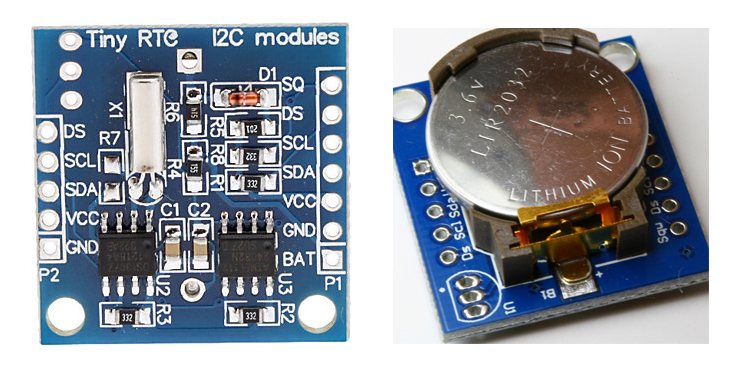 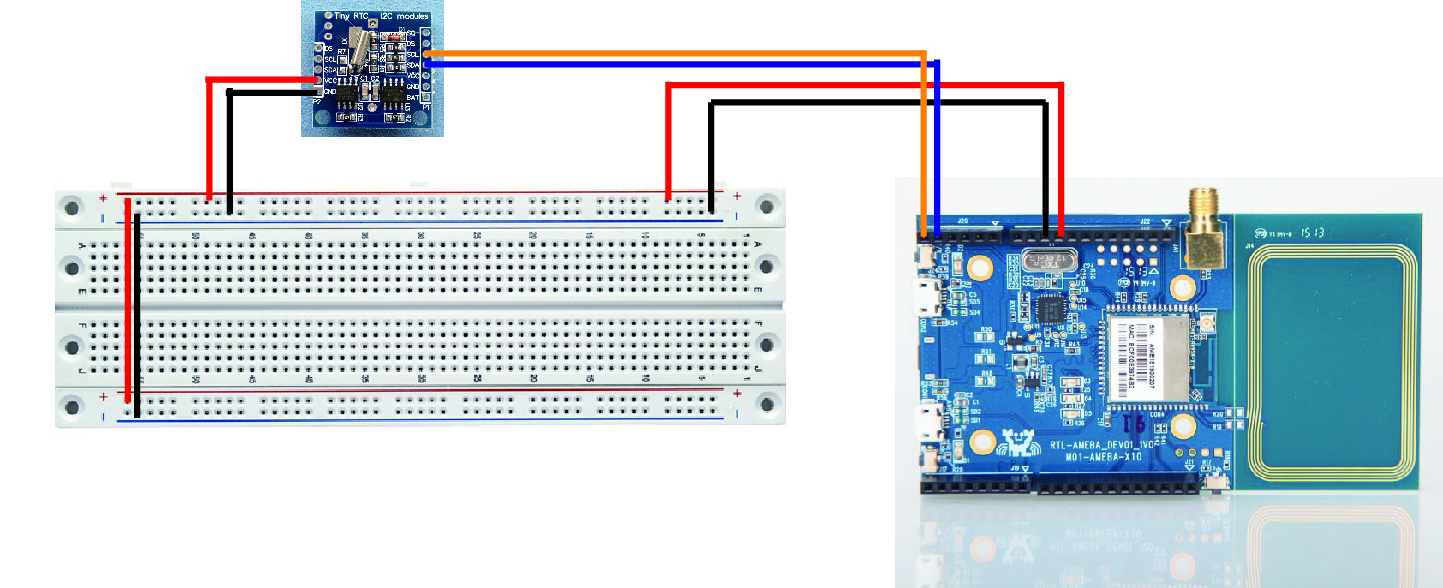 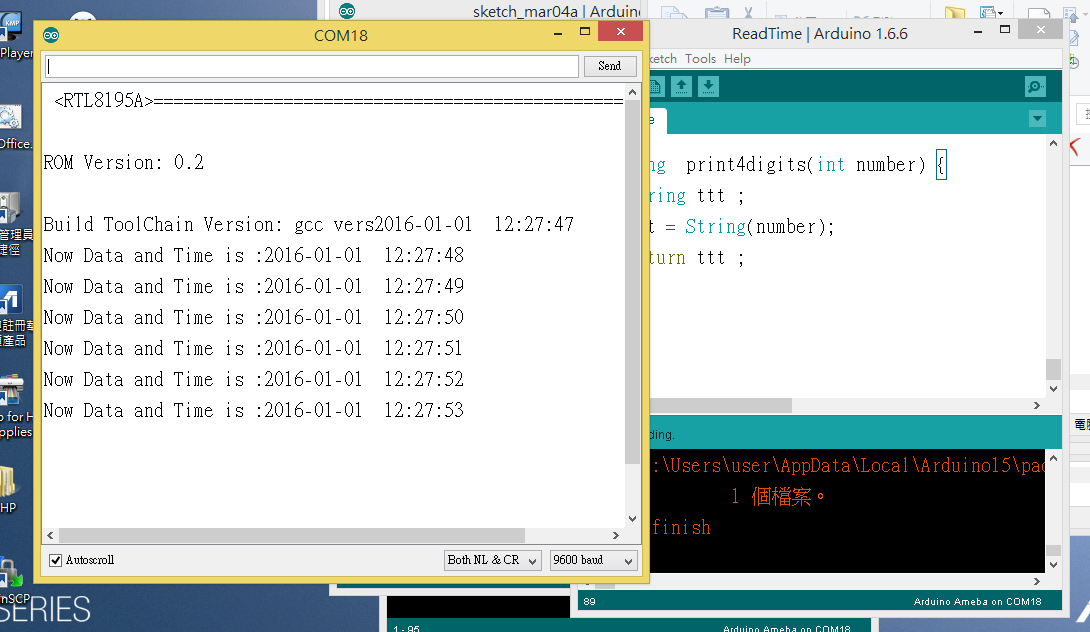 ReadTime程式重點解說#include <Wire.h>   	I2C通訊用#include “RTClib.h“	DS1307 時鐘模組用RTC_DS1307 RTC;	宣告時鐘物件initRTC() ;	啟動時鐘物件(自訂)Wire.begin();   開始I2C通訊RTC.begin();	開始時鐘物件通訊RTC.isrunning()   時鐘物件順利啟動ShowDateTime() 顯示DS1307 時鐘內容(自訂)DateTime now = RTC.now();   取得RTC時鐘物件now.hour()	取得小時now.minute()	取得分now.second()	取得秒now.year()	取得年now.month()	取得月now.day()	取得日#include <Wire.h>  // Arduino IDE 內建// LCD I2C Library，從這裡可以下載：#include "RTClib.h"RTC_DS1307 RTC;void setup() {    Serial.begin(9600);  initRTC() ;}void loop() {    Serial.print("Now Data and Time is :") ;    Serial.print(ShowDateTime()) ;    Serial.print("\n") ;    delay(1000) ;}void initRTC(){     Wire.begin();    RTC.begin();  if (! RTC.isrunning()) {    Serial.println("RTC is NOT running!");    // following line sets the RTC to the date & time this sketch was compiled//    RTC.adjust(DateTime(__DATE__, __TIME__));  }}String ShowDateTime(){    return StrDate() + "  " +StrTime() ;}String  StrDate() {  String ttt ;//nowT  = now; DateTime now = RTC.now();  ttt = print4digits(now.year()) + "-" + print2digits(now.month()) + "-" + print2digits(now.day()) ; //ttt = print4digits(NDPyear) + "/" + print2digits(NDPmonth) + "/" + print2digits(NDPday) ;  return ttt ;}String  StringDate(int yyy,int mmm,int ddd) {  String ttt ;//nowT  = now;  ttt = print4digits(yyy) + "-" + print2digits(mmm) + "-" + print2digits(ddd) ;  return ttt ;}String  StrTime() {  String ttt ; // nowT  = RTC.now();  DateTime now = RTC.now();   ttt = print2digits(now.hour()) + ":" + print2digits(now.minute()) + ":" + print2digits(now.second()) ;  //  ttt = print2digits(NDPhour) + ":" + print2digits(NDPminute) + ":" + print2digits(NDPsecond) ;return ttt ;}String  StringTime(int hhh,int mmm,int sss) {  String ttt ;  ttt = print2digits(hhh) + ":" + print2digits(mmm) + ":" + print2digits(sss) ;return ttt ;}String  print2digits(int number) {  String ttt ;  if (number >= 0 && number < 10)  {    ttt = String("0") + String(number);  }  else  {    ttt = String(number);  }  return ttt ;}String  print4digits(int number) {  String ttt ;  ttt = String(number);  return ttt ;}